Merrimack College74th Commencement | Class of 2024The School of Engineering and Computational SciencesFriday, May 17, 2024ACADEMIC PROCESSIONMACE BEARERChristopher Stuetzle, PhD, Chair and Associate Professor, Computer and Data SciencesCROSS BEARERRebecca Jimenez, Associate Vice President of Student Affairs and Dean of StudentsTHE GRADUATESLed by Father Raymond Dlugos, OSA, PhD; Vice President for Mission and MinistryGRADUATE STUDENTSUNDERGRADUATE STUDENTSTHE FACULTYTHE DISTINGUISHED ASSEMBLYAcademic DeansDistinguished SpeakerBoard of TrusteesExecutive Vice PresidentSenior Vice President of Academic Affairs and ProvostPresidentThe audience is requested to stand if they are able during the Academic Procession, Invocation and National Anthem, and to remain in place until the Academic Procession leaves at the end of the exercises.PROGRAMPRESIDING Christopher E. Hopey, PhD, President PROCESSIONAL The Portsmouth Brass QuintetINVOCATION Kevin J. Lucey ’89, Chair, Merrimack College Board of TrusteesNATIONAL ANTHEM Audrey McGill ’25 Accompanied by The Portsmouth Brass QuintetWELCOME Christopher E. Hopey, PhD, President A MESSAGE FROM MERRIMACK STUDENT LEADERSMaxwell Beland ’24Lara Guvelioglu MA ’22, MPA ’24DISTINGUISHED SPEAKERJoshua Dion ’03, Vice President of Engineering, RightHand Robotics, Inc.RECOGNITION OF GRADUATES AND PRESENTATION OF DIPLOMASChristopher E. Hopey, PhD, PresidentAWARDSEdward G. Roddy, Jr. Outstanding Teacher of the Year AwardPresented by John “Sean” Condon, PhD, Senior Vice President of Academic Affairs and Provost2024 Merrimack MedalPresented by Rebecca Jimenez, Associate Vice President of Student Affairs and Dean of StudentsCLOSING REMARKSChristopher E. Hopey, PhD, PresidentMERRIMACK ANTHEMAudrey McGill ’25 Accompanied by The Portsmouth Brass QuintetBENEDICTIONFather Raymond Dlugos, OSA, PhD, Vice President for Mission and MinistryCLOSING OF THE EXERCISESChristopher E. Hopey, PhD, PresidentRECESSIONALThe Portsmouth Brass Quintet
MASTER’S DEGREES IN COURSEEllaa AbouelmagdSherin Elsa AbrahamEdgardo Alequin MirandaQuadri AmeenJoseph AnnandScott BennettShane BennettBryce BeuerleinAbhay BhuraneDylan BielserAleah BobbTerrick BoireJohn BrayOlivia BresettMary BrownJames BuchholzJuan Carlos CabreraAllison CareyKevin CarrAdeline CasaliSamuel ChebookJason ComoSpencer CongdonJoel CosteChristian CrowleyGiovanni D’AngeloZachary DieujusteThomas DinhKael DoughertyAntoine DouglassJordan DubreuilHisham ElhassanScott EugleyCalvin Passy Evina MbozooMellissa FierroAnthony FoderaroNicholas FoderaroShawn ForresterDonald Franks IICameron GallienSteven GambinoTaylor GangiMiranda GemmeSusan GittaoAngelique GomezCamila GonzalezLuilly GonzalezAnn-Marie GrissinoGenesis GuerraKara HaaseRaelle HalliburtonAlexander HastingsHansel HerediaMelissa HibbardIsaac HodgkinsKatharine HollandJoseph HollinsPatrick HoneywellMark HoytDamon HuberNicholas IlventoDaniel JacksonStephen JimenezSamuel KawumaRyan KellyPhilip KendallJulekha KhatunSunkwon KimRonnie KingJoshua KnightMichael LaRochelleKatherine LemieszAnnelise LoboJuan LopezLeandro LopezKyle MacriAndrew MajeskiSree Durga Sai Saranya MallipudiAnthony MasseMayra Mavarez FinolNikhil McCannaNicholas McDonoughRafael Medeiros PereiraTerry MelimYannelly MercadoAhmed Messid Bouziane MeflahBenjamin MichaelsEthan MichaelsDerek MorrisonHayley Fairchild MorwayMargaret MulhallSsuna MulindwaGriffin MurphyPatrick NeffKhoi NguyenMarven NoaUdumaga OnyeukwuChristian OrtolazaNischal PantBenjamin ParkLisa PartingtonVishal PatelMax PaulJarrod PeoplesRanauld PerezJyotsna PradhanNicholas QuinterosRyan RichardsonJeffrey RoarkChristopher RodgersObrie ScarbroughAlexander SchneiderTroy ScottJacob SeeZachary ShaftWilliam SherryNileema ShresthaJames ShultzHarrison SouthworthAlisha SouzaShelby St. CyrFareesa SyedaKerry TalbotDayan M. TanJack TaublEmma TkachukErika TorkildsenPedro TorresJesus Torres GarciaNelson TranLaura TrimboliMohammed UddinSteven UzupisJames WanglerJessica WeeksJohn WetzelJonah WilsonRuth WilsonAdam WoodBishal YogiJames ZafiriUNDERGRADUATE DEGREES IN COURSEAnthony AllainSamuel BarresiConnor BeeversHarrison BellJomar BeyJoshua BlaisHannah BouleyIan BranconnierEmily BrownNicholas BurlingAlexander ButeraRyan CanfieldMark CaseMichael ChankhourCamron ChrissisCaroline CollinsPatrick ConnollyMatthew CooneyAntonio CraveiroMichael DalyEric DeFeliceJason DemersArden DioslakiMarguerite DolanMatthew DonnellyAidan DorganColin DottorAlexander ElguezabalOwen EnestvedtSamantha FagundesMadison GantMatthew GiannascaMatthew GillilandAidan GilweeMina William GirgisJohn GosselinArthur GotDaniel GrayChristian GrenierMitchell GuinanIrvin GuzmanWilliam HancockJustin HankinsMatthew HaskinsBarbara HumeTeghan InglisRaymond IversGage JohnsonAlyssa JuzwickSean KelleyRachel KunzTrym KyvaagNathan LajeunesseNoah LaMonicaMatthew LanneyNeil LetellierDaniel LignosBraden Likhite-KoehlerRebecca LinaneNicholas LombardoMartin LopezLeudybert Lora CruzAnton MaoZachary MarzanoZara MasinoKira MazurConnor McBrienAndrew McDermottAdassa MedorCatherine MerrittBenjamin MillerAva MinisoloOlivia MontejunasRaymond MullinMoses MwauraJoseph NemeczkyNatalie NemesPatrick NorcrossJad NoureddineZachary O’ConnellVayolet OvalleEthan PattenNicholas PetersenAntoni PiascikGihana PruittKennedy RahamanChris RinconJohn RussoRyan RussoSharbel SaabGeorge Sachs-WalorPeter SalibBenjamin SanteufemioWilliam ScanlonGregory SencabaughKyle SilvaShane SoaresAugustus SyracuseIsaiah ThomasConnor ThornellAlexander UrbaniakBrianna Van HeckeAidan VaranoBrayden WatermanDylan WellsSean WhiteDISTINGUISHED SPEAKERJoshua Dion ’03Mr. Dion is an executive leader with more than two decades of product leadership experience.Known for his transformative leadership in tech, Mr. Dion has catalyzed significant growth and innovation at both startups and established corporations. At RightHand Robotics, he has revolutionized company strategy and processes, enhancing product delivery and scalability, markedly advancing the company’s standing in the industrial robotics sector.Previously, as vice president at HPE SimpliVity, he led a global engineering team of 600, significantly improving engineering efficiency and boosting revenue. Committed to developing diverse, dynamic teams, Mr. Dion ensures his groups are equipped for success in fast-paced environments. He champions mentorship and professional development, creating comprehensive training programs that enhance leadership and technical skills across his organizations.A proponent of the growth mindset and inclusive cultures, he extensively coaches teams toward continuous improvement. Mr. Dion was recognized as a Horatio Alger National Scholar, an exclusive honor bestowed for resilience in the face of adversity. In his spare time, he actively contributes to the Horatio Alger Scholar Alumni Association and volunteers in his local parish, teaching adult faith formation.He graduated from Merrimack College in 2003 with a bachelor’s degree in computer science and earned his master’s in business administration from Clark University in 2012.DIPLOMA TRANSLATIONThe translation of the Merrimack College diploma from Latin to English is as follows: Merrimack College To all reading this document Greetings in the Lord The President, Faculty and Trustees of Merrimack College by virtue of properly completing required studies on the recommendation of the faculty and by the authority vested in us by the Commonwealth of Massachusetts confer on name of student the degree of name of degree and grant freely all rights, privileges and honors pertaining to that degree. In witness thereof we place the seal of the College. Given in North Andover in the Commonwealth of Massachusetts date of degreeBOARD OF TRUSTEESKevin J. Lucey ’89, ChairChristopher E. Hopey, PhD, PresidentKaren Cambray ’88, Vice ChairAlvin M. Chapital, III ’86, Vice ChairRev. David A. Cregan OSA., PhD, Vice ChairMarybeth McInnis, Esq. H’17, Vice ChairRev. Bryan J. Kerns, OSA, SecretaryJeffrey A. Doggett, EdD, Officer of the CorporationCaitlyn M. Bosworth, Esq., Assistant SecretaryRev. Robert P. Hagan, OSA, Ex OfficioAlfred Arcidi, Jr. ’84, P’06, P’18, MP’17, H’21, GP’23Michael P. Arcidi ’85John (Jack) T. Boyce ’81, H’23Bruce A. Bouchard ’79Matthew Carpenter-Dennis, Esq.Joanne Caruso Bentley ’81Peter J. Caulo ’83Lynne Ann Chase ’90, P’23Rev. Kevin M. DePrinzio, O.S.A., PhDFrancis “Ken” Duane ’80, H’16Michael J. Franco, Esq. ’81, P’12Rev. Francis J. Horn, OSA, JCDDennis J. Leonard ’77Paul L. Mucci P’07Rev. Arthur P. Purcaro, OSAKevin R. Rhodes ’91Kevin J. Routhier ’99James E. Scammon ’83Patrick J. Sullivan
ABOUT MERRIMACK COLLEGEOne of only two Catholic Augustinian colleges in the United States, Merrimack College is a rising institution with a decade-long trajectory of growth and innovation. Merrimack is a selective, research-oriented, master’s comprehensive institution with approximately 5,700 undergraduate and graduate students from 34 states and 36 countries, comprising schools of arts and sciences, engineering and computational sciences, nursing and health sciences, education and social policy, and business. The College’s 220-acre campus is just north of Boston in North Andover, Mass.
MISSION AND VISIONOur mission is to enlighten minds, engage hearts, and empower lives. Inspired by the Catholic faith and the Augustinian tradition of seeking truth through inquiry and dialogue, our vision is to: Prepare students to adapt creatively to tomorrow’s realities through excellence in the liberal arts, sciences, and the professions; Build a community of scholars welcoming and respecting a diversity of backgrounds, experiences, beliefs, and perspectives; Cultivate the intellectual, moral, spiritual, physical, and personal awareness needed to make wise choices for life, career, and service; Encourage and support scholarly work that contributes to the wisdom on which society bases its decisions; Engage other educational institutions, industry, and agencies of social change in collaborative efforts fostering a just, peaceful, and sustainable world.THE SEAL OF MERRIMACK COLLEGEDrawing on our rich history, the modern shield of Merrimack College reinterprets elements from the original 1947 College seal. 
The shield includes four quadrants: The book with the words “Tolle Lege” (“take up and read”), the famous words connected with the conversion of Saint Augustine to Catholicism, proclaiming the College’s founding by the Order of Saint Augustine. Wavy pallets, to represent the “swift water” of the Merrimack Valley’s original Native Americans. The cross fleurette, from the coat of arms of the Archdiocese of Boston, in which Merrimack College is located. The cross fleurette refers to the French ancestry of Bishop Cheverus, the first Bishop of Boston (1810–1823). The symbolism of our colors: blue for loyalty (and the cold, rippling waters of the Merrimack River) and gold for wisdom (also the color of the papacy).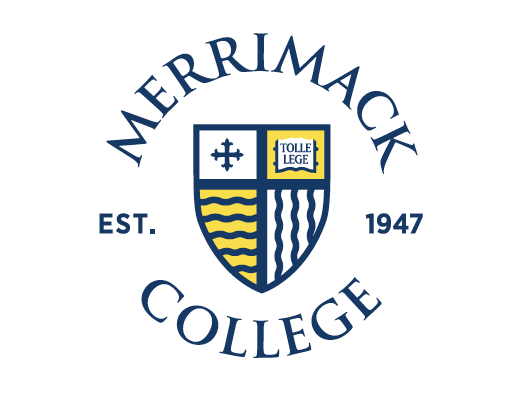 THE CEREMONIAL MACEThe mace carried in academic processions derives from medieval times in England when an official was taking office. At that time, the mace was a formidable weapon and was held ready by the mace bearer to protect the dignitary. From the sixteenth century in England and since colonial days in the United States, the mace has become a symbol of academic office and is carried by a distinguished member of the faculty. The Merrimack College mace has a young history. It was fashioned for the 1986 Commencement by Cistercian Monks of the Holy Rood Guild at Saint Joseph’s Abbey in Spencer, Massachusetts. The monks are renowned craftsmen and designers of ecclesiastical vesture. The Merrimack College mace is thirty-six inches long and is made of black walnut. The front of the mace carries the College’s hand-painted, gold-leafed seal. From the intricate coat of arms of the Order of Saint Augustine, the back of the mace is hand carved with an open book symbolizing the conversion of Augustine. On the left hand side of the book is a tongue of flame above a heart pierced with “the burning love of God.” An elegantly simple cross adorns the top of the mace. THE CEREMONIAL CROSSThe processional cross is expressive of the Augustinian longing for unity of our minds and hearts in God. It was designed by the Augustinian Contemplative Nuns at the Monastery of Our Holy Savior in Leccetto, Tuscany, Italy. Small replicas of this cross are given to Merrimack students engaged in service to others through Service Learning and the SEND Programs as well as to those who participate in MORE, the Pellegrinaggio en Italia, and other programs that foster self-awareness and spiritual growth.REGALIAThe origins of academic dress lie in fourteenth century England. The buildings frequented by medieval scholars were often cold and damp; long gowns (particularly with hoods to protect tonsured heads) may have been worn more for warmth than fashion. The distinctive gown set the student apart from their fellow citizens. As late as the Civil War, students at American universities wore caps and gowns daily while in residence. Whatever the origin, academic regalia grew in diversity and splendor, with scholars displaying distinctive costume for different occasions and achievements. The result was a bewildering variety of designs. An intercollegiate commission met at Columbia University in 1894 to establish a standard academic costume code, and over the years it has been revised by an official committee of the American Council on Education. The committee’s prescriptions, while regulating, still allow for great pageantry at formal academic events. From the cap, gown, and hood, it is possible to distinguish the institution from which the wearer was graduated, the field of learning in which the degree was earned, and the level of the degree— bachelor, master, or doctoral. The distinguishing feature of the black mortarboard cap, standard at most colleges and universities in the United States, is the color of the tassel—black for the holder of a bachelor’s or master’s degree, gold for a doctor’s degree or the governing officers of educational institutions. The gown is normally black, and the gown’s cut and trim indicate the level of the degree held. The bachelor’s has long, pointed sleeves, while the master’s has oblong sleeves, open at the wrist, with the front part cut in an arc. The doctor’s sleeves are bell-shaped, with three bars of velvet, and the gown is trimmed with velvet down the front as well. The hood tells the most about its wearer. The length of the hood and width of the binding vary according to degree. The hood is lined with the official colors of the college. The color of the hood’s binding indicates the area of study in which the degree was granted. Students also wear other regalia, including cords signifying academic honors and stoles representing countries they studied in during their academic career. At formal academic occasions, the President of Merrimack College also wears the Presidential Medal which incorporates the College seal. MERRIMACK COLLEGE ANTHEMO Merrimack, how shall we honor you? With mind and heart awakened to the truth. We shall build God’s city in ourselves and in our world, reaching out in service, our hearts a-fire with love.The restless quest for wisdom in the company of friends, call us ever onward ‘til in God our hearts find rest. Our guides are faith and reason on a path that yet unfolds, and come we will to wisdom through knowledge formed in love. O Merrimack, how shall we honor you?
With mind and heart awakened to the truth. We shall build God’s city in ourselves and in our world, reaching out in service, our hearts a-fire with love.